FCEA Board Meeting Agenda 	    	Tuesday, March 7th , 2023, 6:00 pm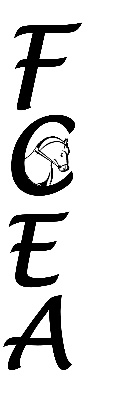 Call to order: Meeting 	Time 6:14 pmAttendees:    	Board	Fay, Michelle, Courtney, Tory, Deb, Kd W, Rick, KatieB, FranGuests	Sandy not present3.	Committee ReportsSecretary Report:  	Debbie  Courtney approve, Tory secondMembership Report: Katie B                       End Jan 22, Feb added 4 Renew + 3 New, Mar added 5 R = Total 34Treasurers Report:  Courtney	Account - $18,921.40 Michelle approved Fran secondAdvertising Update: Michelle posted events to FBMarketing Update:  	Kd nothing to reportVolunteer Update: 	Kd nothing to reportScholarship Update: Sandy not presentUniversity Update:	Kd nothing to reportActivities Reports:Activity Follow up discussionsBanquet -  34 in attendance. KD to put photos into FB albumn, FCEA wear was hidden in the corner, screen was available for future use, need to let Katrina know that that tea and lemonade were not specifically offered. Discussion to have raffles, 50/50, or gift exchange (white elephant).Upcoming ActivitiesUn-mounted / MiscSeminars & LessonsIdeas  Fitness/Stretching, Yoga at Lavendar Farm (Tory to inquiry) or Laura HigginsSummer picnic discussedWork Days – April 16 @ JEFMounted Activities 2023Clinics: Mark Leone – May 6&7 $2500/day Depending on level 4 – 5/group approx.. $125.00/person. Flat gymnastics and course workFelicitas Von Neumann-Cosel – Fay has been in contact with her, but she hasn’t given a date yet. $250/ride, and she estimates about $200 for travel. She will be in West Chester at Christina Morin’s on 3/31-4/1 if anyone would like to audit, or ride. Looking to set up a date in 2024KD suggested Megan Davies, she will get cost and datesLisa Wilcox – June? 03JUN – 04JUNRick asked if FCEA want to participate in Markus Stock (rider for Austria) clinic (flat work and jumping) he was holding on 19MAY – 20MAYShow Dates for 2023?April 30, May 21, June 11, Sept 24, Oct 15 Volunteers for 30APR show: KD, Courtney, (KB and Fay riding)I would like to set up elements of the working equitation course to allow people to play around (not removing jumps)Old BusinessNewsletter – Fran Discussed ideas for the newsletter: interviews, ask an expert, book reviews, show results, product reviews, links to FB and InstagramRick still has Symposium photos on USBNew BusinessElection of Officers   Tory motion to approve, Courtney second, all approvedPresident  Fay VP  MichelleSecretary  DebbieCorresponding Secretary  DebbieTreasurer  Courtney and ToryRick asked FCEA for help with bird netting for JEF indoor area mirrors. Discussion on ways to keep birds out of indoor. Discussion on sound system or replacement headset at JEF. KD offered to set up sound system for outdoor areana. KD motion to allocate $500.00 for speaker system, Tory second, all approved.Fay to look into UV paint to paint mirrorsMeeting Adjourned 7:50 pm		Next Meeting April 4th     